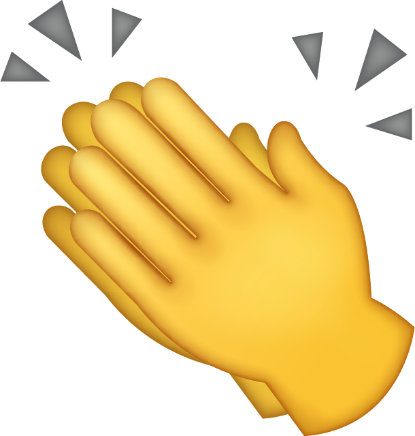 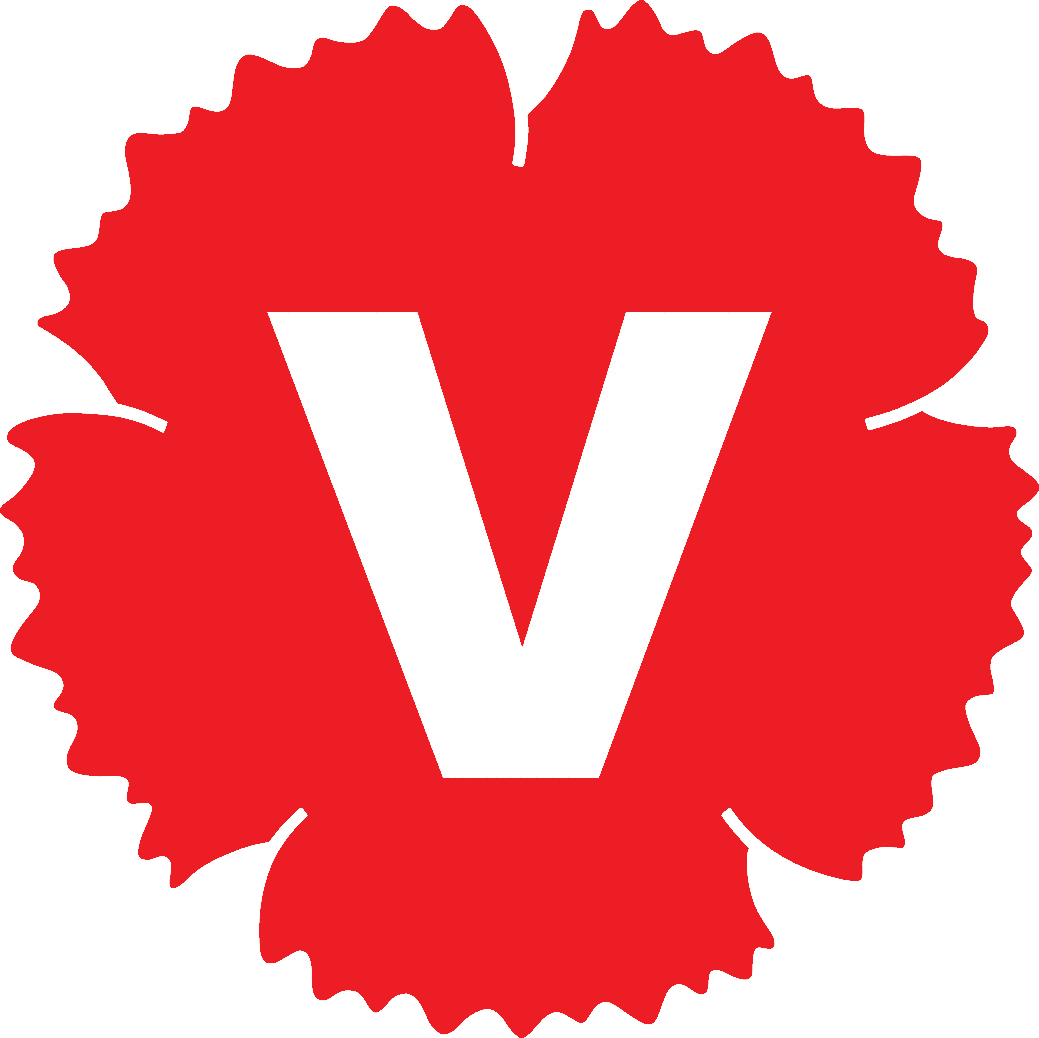 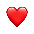 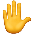 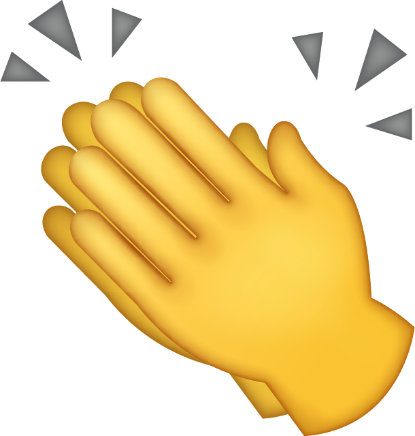 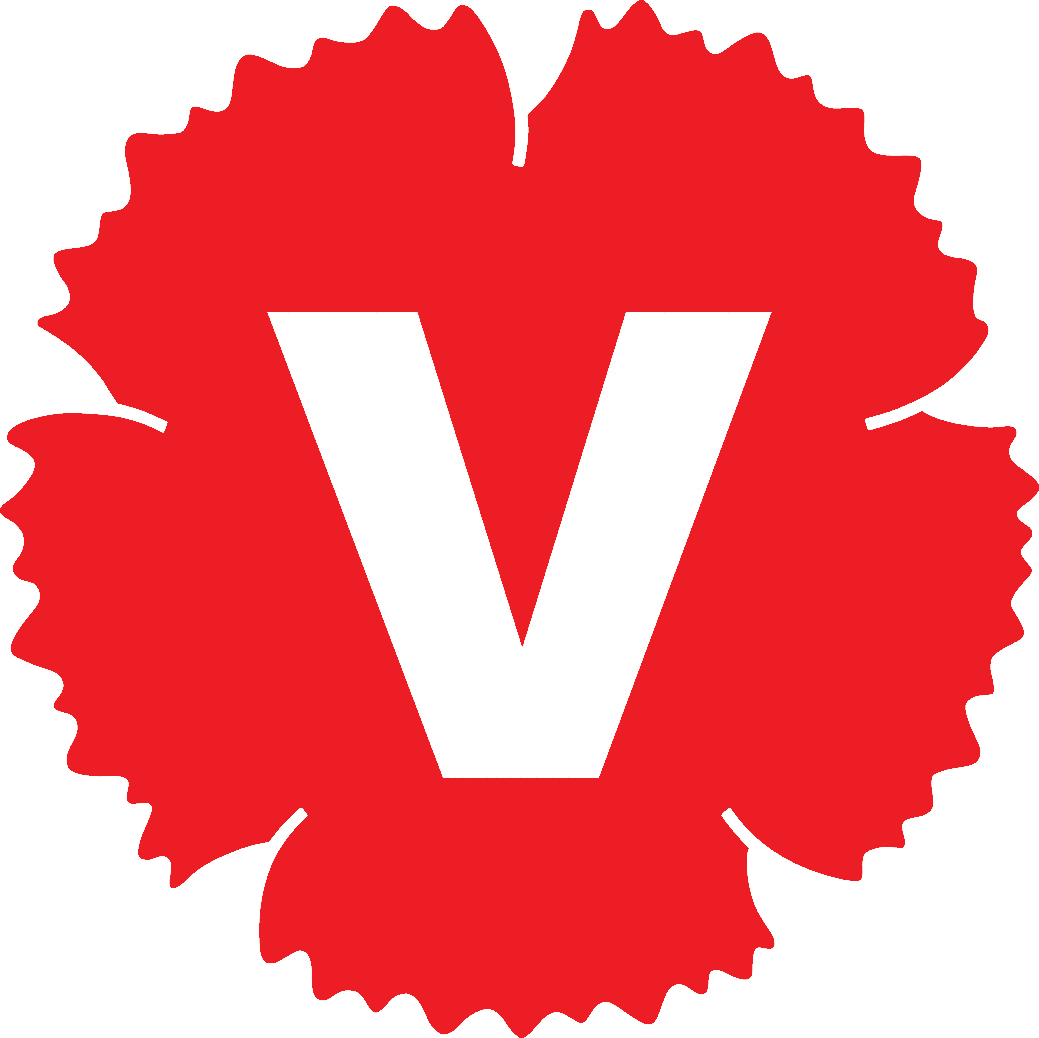 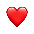 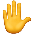 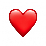 1.0  Introduktion1.1 Handledningens innehållDenna handledning är till för dig som ska ordna digitala aktiviteter inom Vänsterpartiet oavsett vad du står inför - ska du förbereda en diskussionsträff, årsmötet, fixa med en Instagram-livesändning eller ordna en ambitiös cirkel? I handledningen finns råd om hur du går till väga, förslag på upplägg, inslag och info om många av de verktyg som du kan använda. 1.2 Några ord till dig som är nybörjareTräna tillsammans! Att lära sig teknik är politiskt och en aktivitet i sigDen gamla dängan ”kunskap är makt” är giltig. Att ordna träffar där du tillsammans med andra utforskar det digitala kan vara en bra idé, och uppskattas särskilt av de som på grund av ålder eller annat känner sig utanför nu när både pandemin och samhällsutvecklingen gör att alltmer villkoras av digitala kunskaper. Inför årsmöten och andra viktiga tillfällen är det ett måste att erbjuda övningstillfällen så att alla har förutsättningar att delta.Det är bättre att göra något än ingetFör nybörjare och osäkra är stämningen viktigare än att allt blir perfekt. Att samla erfarenhet av att delta i digitala aktiviteter kan betyda mycket både för dig och andra, särskilt om erfarenheterna blir positiva och sker under lugna omständigheter där alla kan hålla sin egen takt. Börja enkelt med till exempel en fikastund eller en livesändning på Instagram och känn inte press att göra något avancerat.1.3 Internt och/eller utåtriktat?Denna handledning ger vägledning för båda dessa riktningar, men glöm inte att det mesta ”interna” kan visas upp utåt för att visa på vilka Vänsterpartiet är och vad vi gör, till exempel kan små klipp eller foton från medlemsmöten spridas i utåtriktade kanaler. Många aktiviteter är i en gråzon – föreläsningar och cirklar kan mycket väl öppnas upp för vem som helst, och det är ofta som livesändningar främst ses av de som redan är medlemmar. Om det inte känns bra eller roligt att utomstående tar del av det vi gör kan det vara ett tecken på att vi inte har tillräckligt med omsorg om oss själva och vår egen tid – bra stämning och tydliga tidsramar är exempel på sånt som vi värdesätter för lite. Det finns givetvis också tillfällen som är uppenbart interna eller utåtriktade såsom styrelsemöten eller presskonferenser.Att fundera över: Hur kan du och Vänsterpartiet bidra till att teknik och digitala aktiviteter blir demokratiska verktyg det vill säga något för alla som inte villkoras av kommersiella intressen, trender eller andra begränsningar? Vilka grupper riskerar att hamna utanför? Vilka grupper är ”inne” och hur kan vi organisera dem för att bredda tillgängligheten?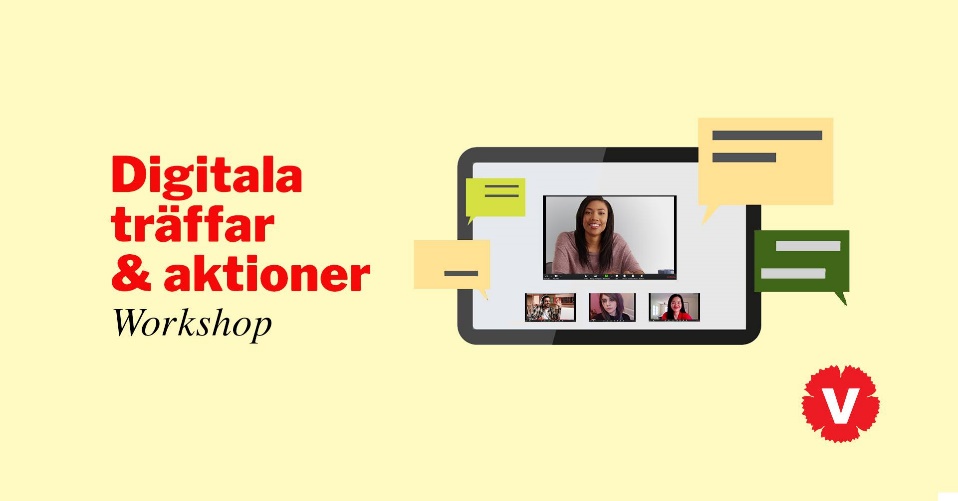 Vänsterpartiet Storstockholm har ordnat workshops i att hålla digitala träffar och aktioner.1.4 Varför digitaliserar vi?Varför inte? Av samma skäl som vi i Vänsterpartiet gör aktiviteter så gör vi såklart saker digitalt. “Internet” är en del av samhället och vardagen, det vore ju märkligt om Vänsterpartiet inte fanns där, och om våra medlemmar och andra inte kunde ta del av oss där. Vi når flerDigitala aktiviteter gör att alla kan vara med på sina egna villkor. Att planera in att delta i en fysisk aktivitet under en specifik tid passar inte alla alltid och det digitala kan passa bättre för den som har småbarn, bor långt bort från tätorten, jobbar oregelbundet eller helt enkelt är dålig på att planera. Dessutom kan det digitala passa den som prioriterar att träffa kompisar, gräva i trädgården eller kolla teve över att delta i politiska diskussioner. Det digitala är på många sätt mer tillgängligt både för den som deltar i realtid och för den som vill titta i efterhand.Tillgängliggöra (och samla) informationPå kort tid och med kort varsel kan vi informera fler än tidigare, instanser och grupper som tidigare bara kunnat mejla ut sitt protokoll och rapporterat muntligt en månad senare kan nu erbjuda möjlighet till snabb respons och ömsesidighet. Detta kortar avstånden mellan styrelser och medlemmar eller parlamentariker och partiföreningen.Vi hinner merAtt det digitala sparar tid är som tydligast för deltagarna som kan logga in på mötet hemifrån, titta i efterhand eller göra andra saker parallellt. Den som arrangerar sparar också tid genom att den slipper ordna fika, resa till lokalen, kanske kopiera papper och diska. Även ett digitalt möte kan kräva förberedelser, men ofta är det enklare att styra upp och särskilt när du fått in vanan med tekniken. Obegränsat geografisktMed digitala aktiviteter blir det möjligt att boka in nationella namn som talare, ha deltagare från olika platser och samla människor med ett visst intresse oavsett var de bor.Att fundera över: Hur kommer det att se ut om fem år? Om tio år? Vilka aktiviteter kommer att vara digitala, och vilka kommer att vara fysiska? Kommer de digitala verktygen att användas även på fysiska aktiviteter? Kommer inspelning och livesändning bli standard?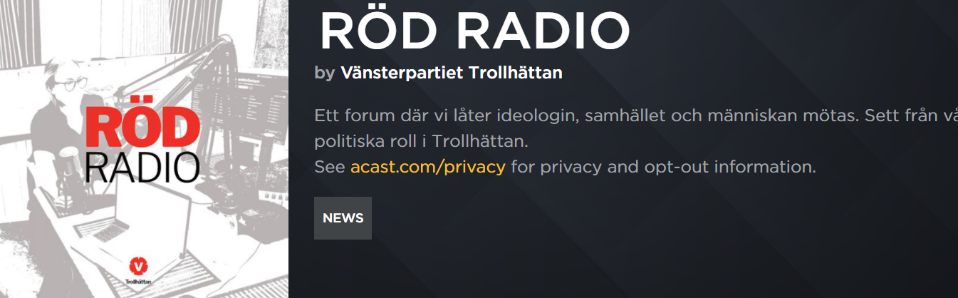 
Vänsterpartiet Trollhättan gör podd där de intervjuar personer (till exempel riksdagsledamöter) om politik. 2.0  A & O2.1 Aktivitet som aktivitetAtt göra politiska aktiviteter är bra och roligt både när det sker fysiskt och digitalt. Det som är viktigt inför en fysisk aktivitet är viktigt också inför en digital, men vissa bitar är ännu viktigare.2.2 Koncentrationen och tidenDet tar mer energi att hålla uppmärksamheten under en digital aktivitet, bland annat därför att vi har färre sätt att kommunicera. Möjligheten att göra annat parallellt - hämta kaffe, sortera posten, prata med sambon – utmanar också vår koncentration.2.3 Konkurrensen och flexibilitetenEftersom det inte finns samma geografiska och fysiska begränsningar i det digitala är konkurrensen större, och dessutom kan deltagarna distraheras lättare när de sitter hemma med gulliga katter, åker buss med telefonen i handen eller hör sambon vissla i andra rummet. 2.4 Det socialaDen stora skillnaden mellan digitala och fysiska aktiviteter är möjligheten att interagera socialt – det finns inga kaffeköer, det är svårt att småprata och våra skratt och leenden går inte fram på samma sätt. Det kan också lätt bli stelt och en del undviker att “avmutea” sig av rädsla för att prata i munnen på andra. Därför behöver du som arrangör medvetet förbereda och kommunicera ramar för det sociala.Att fundera över: Vad innebär det att samma grundtankar, såsom bra stämning, planering och inkludering, ska gälla i alla slags aktiviteter? Vilka av dessa är viktigare eller svårare när vi träffas digitalt?3.0  Vad du behöver3.1 En idé / ett behovAlla aktiviteter börjar med en idé eller ett behov, och allt går att anpassa så att det blir digitalt. Vill du lyfta en politisk fråga, “bara” träffas, utbilda nya medlemmar, planera 1 maj-firandet, diskutera en bok eller behöver du ordna styrelsemöte, lära dig mer om digitala verktyg, Vilka aktiviteter kan digitaliseras? (Facit: alla utom kramkalas)Tema-träffarTed talks (föreläsningar)CirklarUtbildningarSociala aktiviteterWorkshopsUtfrågningarMötenKampanjaktiviteterKulturkvällar3.2 TeknikFör det mesta räcker det med en smartphone eller en dator med inbyggd kamera och mikrofon. De flesta plattformar (se sid 33) kommer göra det enkelt för dig att installera programvara/appar eller öppna mötet i webbläsaren. Om du vill skaffa bra hörlurar, mikrofoner, kameror och bli duktig på att använda programvara kommer du att behöva ta hjälp, antingen av duktiga bekanta eller sätta dig och googla i några timmar. Din partiförening eller ditt distrikt ska kunna bekosta enklare teknisk utrustning – när lokaler och fika inte kostar finns det pengar över.3.3 PlaneringHur mycket och hur långsiktig planering som behövs beror på vad för slags aktivitet du ska ordna och hur många som ska delta. En Instagram-livesändning eller en diskussionsträff kan slängas ihop snabbt medan en utbildning eller ett årsmöte kräver mer. Se lathundarna och mallarna nedan för förslag.TillfälleEftersom det är enklare att delta och eftersom det oftare går att ta del i efterhand kan du vara friare med vilket tillfälle du väljer för aktiviteten. Tid och dag beror på dina och deltagarnas möjligheter - är det lättare att delta på kvällar eller helger? Om du ex ska göra en livesändning bör du fundera över vad som fungerar bäst på sociala medier - många sitter med telefonen i kollektivtrafiken på väg hem och kan enkelt ta del av något kortare medan längre sändningar passar bättre en söndag eftermiddag. Och så vidare. Var inte rädd för att testa genom att göra några enkla, korta aktiviteter och se hur det blir, samla in feedback och justera efter det.KommunikationI exemplen nedan finns förslag på hur du lägger upp kommunikationen inför en aktivitet, som är beroende av vilken typ och vilken målgrupp du har. Ofta kommer det vara viktigt med omsorg i det visuella - välj en rubrik och en bild som fångar uppmärksamheten. Det kan vara en rolig bild eller en grafiskt stark text som inte måste säga “allt” utan väcker lust att läsa vidare. Upprepa gärna budskapet genom flera inlägg (i sociala medier) eller mejl, men tänk på att inte använda samma bild och text överallt. Publicera också gärna något efter aktiviteten så att de som missade den får information om innehållet och kan känna att de vill vara med nästa gång eller ta del i efterhand.UppläggVar noggrann med att ha en plan för upplägget, avsätta tid för det sociala och fundera över hur du gör beroende på hur många som deltar och hur mycket de interagerar. I exemplen senare i handledningen finns många förslag.4.0  KommunikationskanalerEn fråga om målgrupp och syfteDet finns inget självklart svar på hur det är bäst att kommunicera eller lägga upp digitala aktiviteter eftersom det beror på vilka som ska delta och varför. Pensionärer finns ofta på Facebook medan journalister använder Twitter, unga finns på Instagram och så vidare. De allra flesta läser mejl och sms. Ofta är det bra att använda många kommunikationskanaler parallellt, men tänk på att det är lättare att få spridning med ”unika” inlägg det vill säga använd olika texter och bilder i den mån det går. Glöm inte att kommunicera både från officiella sidor och personliga konton. Om du som arrangör, förtroendevald eller anställd inte är bekväm med att använda ditt privata konto kan du skapa ett för politiska syften. Det är också viktigt att ta hänsyn till att alla inte vill använda sociala medier av integritetsskäl eller annat. 4.1 Facebook+Bra för att kommunicera brett till målgrupper över ca 30 årDet går enkelt att skapa events där information kan samlas och uppdateringar kan göras. Events är offentliga och kräver inte en användare för att gå in på, men användare kan klicka i att de är intresserade eller kommer och får då notifikationerMånga är vana och förstår hur det fungerarAtt livesända är ganska enkelt och särskilt tillsammans med YoutubeKommentarsfält kan bli väldigt aktiva och användas för interaktion och spridningEtt bra komplement till alla andra kanaler-Når sällan yngre målgrupperEn del undviker Facebook av integritetsskälDet mesta är färskvara och få använder det för att söka information, videos eller liknandeKommentarfälten kan domineras av personer eller diskussioner som är destruktiva för Vänsterpartiets syften4.2 Instagram+Fungerar särskilt bra för bilder och videos under 60 sekunderDen bästa kanaler för frågestunder s k ”Q & A”Att livesända är väldigt enkelt via telefonen eller surfplattan och kan göras kort och oftaDet är lätt att interagera i realtid genom direktmeddelanden, kommentarer och reaktioner på ”Stories” eller i livesändningBra för att kommunicera brett till målgrupper under ca 60 årMånga är vana och förstår hur det fungerarEtt bra komplement till alla andra kanaler	-Når sällan äldre målgrupperEn del undviker Instagram av integritetsskälDet mesta är färskvara och få använder det för att söka information, videos eller liknandeDet går inte att livesända förinspelade videos eller använda externa kameror och mikrofoner, inte heller att sända parallellt med Facebook eller Youtube4.3 Youtube+Bra för att publicera längre videosBra för att länka till och ”bädda in” i mejl, på hemsida, Facebook-inlägg m mNår en bred målgruppMånga använder det för att söka fram informationPassar för att livesända för smalare och mer engagerade målgrupper och som komplement till Facebook-livesändning-Når sällan ut till många Det är relativt krävande att livesända eller publicera videos eftersom det är mycket inställningar som ska göras4.4 Mejl+Alla har en mejladress och de allra flesta läser sin mejlViktigt för interna syften där alla medlemmar ska få informationBra som utgångspunkt för all kommunikation eftersom mejl kan innehålla länkar till andra kanalerKan användas även efter aktiviteter för att informeraDet är enkelt för den som får mejl att svara och ställa frågor eller ge förslag-Det är viktigt och kan vara krävande att hålla reda på mejladresser i enlighet med lagar och värderingar om säkerhet och integritetsskyddSkräppostfilter kan göra att mejl inte kommer framDet är svårt att veta om mottagarna läser mejlen och varför/varför inteSvårt att använda för utåtriktade syftenDet går inte att kommunicera med personer som vi saknar mejladress till4.5 Övriga4.5.1 SmsBra för intern kommunikation, personlig kommunikation eller vid särskilda tillfällen så som valdagen (”Glöm inte att rösta idag, läs fem snabba om Vänsterpartiet i din kommun”). Svårt att använda ofta för masskommunikation och kan bli dyrt och krångligt. Ställer krav på säkerhet och integritet när nummer sparas.4.5.2 HemsidaBra utgångspunkt för all kommunikation, särskilt intern. Riskerar att snabbt bli inaktuell om det saknas tid eller kunskaper för att uppdatera oftare än en gång i månaden.4.5.3 TwitterBra för att kommunicera med och om journalister och ”kända” personer så som politiker från andra partier. Bra för lättsammare kommunikation såsom humor. 4.5.4 ClubhouseÄr en helt ny kanal som bygger på live-rum där användarna kan prata och/eller lyssna. Det är helt live och kan inte spelas in, saknar både bild- och chattfunktioner, det är möjligt att vara jättemånga ”på scen” och vem som helst kan be om eller bjudas in att prata. När denna handledning tas fram är det för tidigt att säga hur kanalen kommer att användas. 4.5.5 Med meraDet dyker upp nya kanaler hela tiden och det kan vara roligt och bra att testa dem, särskilt som företrädare exempelvis kommunalråd. TikTok. Twitch och SoundCloud är några exempel.5.0  Olika former av digitala aktiviteter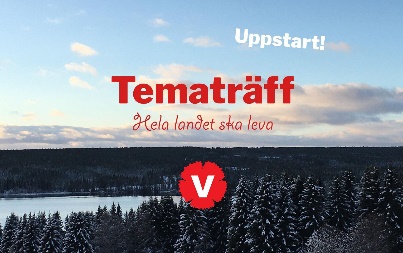 5.1 Internt digitalt rum - möte, träff, cirkel eller workshop5.1.1 Inspiration ur verkligheten”Tematräff: hela landet ska leva” – Två medlemmar i Vänsterpartiet Jämtland ordnar tematräff en gång i månaden, där de diskuterar politiska frågor i sin närhet. 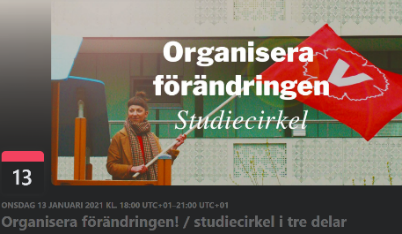 “Organisera förändringen” cirkel i tre delar av Vänsterpartiet Storstockholm – en uppföljare för medlemmar som gått steg ett och två i kurs för nya medlemmar. Varje träff gästas av en person med kunskaper i organisering och deltagarna får material att arbeta med mellan träffarna. 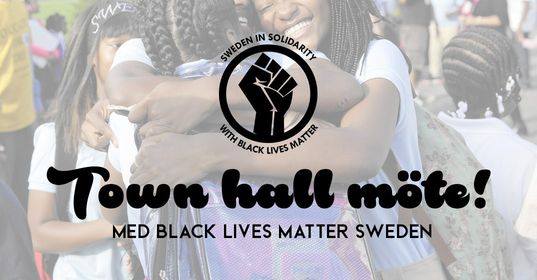 ”Town hall-möte” – Black Lives Matter Sweden ordnar regelbundet separatistiska träffar med möjlighet att utbyta tankar och erfarenheter. 5.1.2 SyftenEn grupp ska utbyta tankar och information, planera något t ex våren, förbereda 1 maj eller stämma av 
En grupp ska umgås t ex julavslutning, afterwork
En grupp ska delta i en cirkel t ex om en bok, socialism eller annat material
En grupp ska utbildas t ex i argumentation, LAS-frågan eller styrelseuppdrag
En grupp ska fatta formella beslut t ex styrelsemöte eller årsmöte5.1.3 Så funkar detBegränsat deltagarantalDet går inte att vara hur många som helst om det är meningen att deltagarna ska interagera även om ex break out rooms, enkäter, chatt m m kan användas för att hantera interaktion mellan många utan att det tar för mycket tid eller plats.InteraktivtAtt mötas i ett digitalt rum istället för att ta del av en sändning eller kommunicera genom flödet har som syfte att deltagarna ska interagera och ta plats med sina tankar och frågor.Helt live (men kan spelas in)Interaktionen behöver ske i realtid, men det går alltid att spela in det digitala rummet så att andra kan ta del i efterhand eller om deltagare eller arrangör vill friska upp minnet.Bra med övningar, gärna i smågrupper och/eller utanför rummet För att alla, oavsett teknikvana eller personlighet, ska känna sig bekväma med att agera är det bra att använda olika slags övningar med möjlighet att både skriva, prata, delta i mindre grupper eller svara på enkäter/quiz. Detta är också bra för att hålla uppe energi och koncentration, som lätt brister om för lång tid går åt till att passivt titta på skärmen.Planera för det sociala - avsätt tidDu kan till exempel be alla logga in 5-10 minuter innan och ta initiativ till småprat kring vädret,  melodifestivalen eller Bernies vantar. Om det är en lång aktivitet (över 45 minuter) bör du planera in social tid t ex en 10-15 minuter lång fikarast där deltagarna fikar något som de fått i uppgift att förbereda, dela in i smågrupper om det är en stor grupp.Viktigt att skapa trygg stämningSe det som en del i din arrangörsroll att få deltagarna att känna sig trygga både tekniskt och socialt - välkomna alla personligen genom att säga deras namn, informera löpande om upplägget och ha ett lugnt bemötande om någon har tekniska problem. Exempelvis kan du visa en bild med uppmaningar i början såsom “ha gärna på kameran”, “skriv i chatten om du har frågor eller input” och ev ett telefonnummer.5.2 Utåtriktat digitalt rum - webbinarium, ted talk/kortföreläsning5.2.1 Inspiration från verkligheten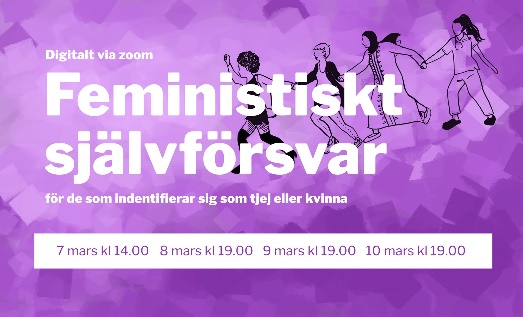 Vänsterpartiet Storstockholm ordnar digitalt feministiskt självförsvar.Kvinnohistoriska muséet i Stockholm ordnade historielektion om aborträtten.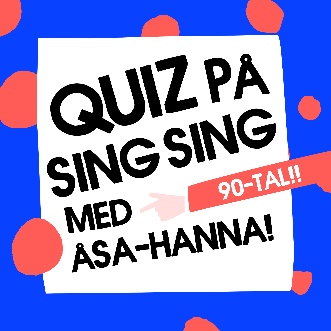 Sing Sing ordnar digitala quiz, denna gång med 90-talstema.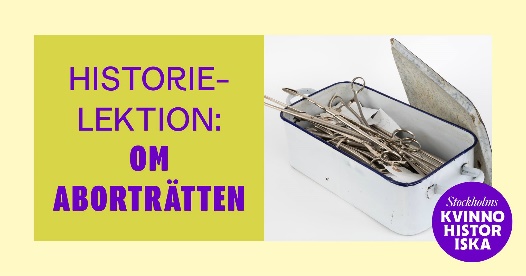 5.2.2 SyftenAtt få ut budskap, information eller förmedla kunskap vid en given tidpunkt med möjlighet till publikinteraktionDet mesta som är utåtriktat kan med fördel göras i ett digitalt rum om det finns de som vill interagera t ex genom frågor. I vissa fall kanske det är viktigast att sända/streama på sociala kanaler men om det inte är förinspelat kan det bli bättre med publik, om inte annat för att den/de får en publik de kan se. Det går alltid att sända direkt till t ex Facebook även om ex Zoom används för interaktion.Att kombinera scenframträdande med övningarEn föreläsning eller liknande som är längre än 20 minuter kan ofta bli roligare för alla om den innehåller interaktiva övningar och dessa behöver inte vara muntliga. Det kan ex handla om enkäter, handgester eller chatt.Att ge föreläsare eller medverkanden möjlighet till direkt feedback och diskussion med publikMånga som ska prata inför folk upplever att det blir lättare med publikkontakt, och ofta är det intressant att få frågor eller inspel från publiken.Att ge publiken möjlighet att reagera och ställa frågor i realtid till föreläsare eller medverkandenDet kan vara mer intressant att vara publik både om en själv har frågor eller reaktioner, men också att ta del av andra i publikens tankar.5.2.3 Så funkar detObegränsat publikantalEftersom interaktionen är sekundär och möjligheterna att ställa frågor etc är möjliga att anpassa till en större publik kan egentligen hur många som helst delta. Samtidigt finns det förstås avvägningar där en sändning kan vara ett bättre alternativ eftersom det kan vara enklare – en del plattformar kostar mer ju fler som deltar och det kan vara svårt att tillgängliggöra länk jämfört med att helt enkelt sända på Facebook och/eller Youtube.Kan sändas/publiceras efteråt (rekommenderat) eller livestreamasÄven om aktiviteten sker i ett digitalt rum är det oftast bra att publicera den efteråt, och det är ofta mycket enkelt att livesända parallellt genom några knapptryck. Om aktiviteten publiceras eller streamas i efterhand är det bra att redigera bort pauser och annat. Fördelen med att inte livesända är att oro och nervositet för teknikkrångel minskar.Kan innehålla interaktiva inslagMånga interaktiva övningar passar bra för utåtriktade digitala rum t ex frågestund, enkäter, chattövningar, break out rooms med mera. Se sid 21.Moderator behövsUtse någon som modererar aktiviteten genom att introducera och presentera i början, bryta av för pauser, hålla koll i chatten och hantera frågor med mera. Det är sällan eller aldrig bekvämt för en föreläsare att ha det ansvaret.Rekommenderat med teknik-ansvarigDet är bra om en person ansvarar för det tekniska och att det är någon annan än moderatorn eller de medverkande. Den kan hantera de tekniska funktionerna och hålla extra koll på om publiken har tekniska problem. Varning för långpratarePrecis som i alla sammanhang finns det ibland personer i publiken som pratar länge t ex när de ska ställa en fråga. Överväg att begränsa frågor till chatten eller ha en tidsgräns, och att avtala med medverkande att de stannar 10-15 minuter efter utsatt sluttid så att längre diskussioner kan hänvisas dit.5.3 Sändning - live eller förinspelat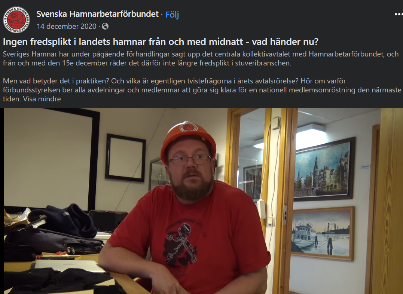 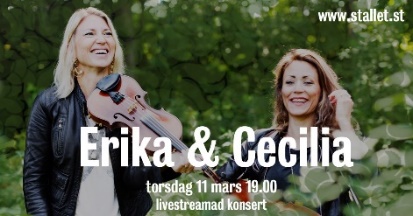 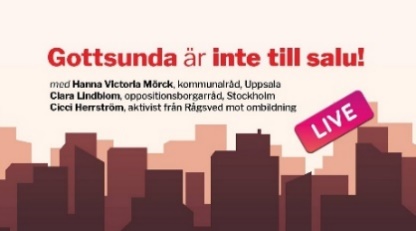 5.3.1 Inspiration från verklighetenHamnarbetareförbundet informerar om läget i konflikten – En 6 minuter lång sändning där en representant berättar kort och gott.Livestreamad konsert med Erika & Cecilia – förinspelad video med musik.”Gottsunda är inte till salu LIVE” – en livesändning på Facebook en fredagkväll där två gäster med olika bakgrund pratade bostadspolitik och publiken fick ställa frågor.5.3.2 SyftenAtt bjuda följare, sympatisörer, medlemmar, “allmänheten” eller andra målgrupper på  innehåll vid en given tidpunktSyften med olika sändningar kan se väldigt olika ut men gemensamt är att de är särskilt aktuella vid tidpunkten som de drar igång och att de är utåtriktade.Att komma ut med budskap, information eller presentera en personDet mesta vi vill kommunicera passar för en sändning: vad vi tycker – öppna nytt BB, att något har hänt - vi har lagt fram vår budget i fullmäktige, att vi ska göra nåt - kom på första maj-firandet!, vilka vi är - intervju med vår nya ordförande. Med mera.Att skapa relation och dialog med följare i sociala medierAtt göra sändningar då och då gör på sikt att det skapas en starkare relation med de som tittar, att de engagerar sig mer och att det skapas positiva förväntningar inför framtida kommunikation.Att producera innehåll som syns i flödet/sparas på dina kanalerOftast är det bra att spara sändningar som videos på kontot, dels för att kunna ses  i efterhand men också för att det ger en bild av hur ni jobbar och vilket slags innehåll som följare/besökare kan förvänta sig. Dessutom kan bara rubriker och stillbilder kommunicera något till den som “bara” scrollar vidare.5.3.3 Så funkar detPubliken kan ej synas/höras men kommentera - Skillnaden mot ett digitalt rum är att publiken inte kan synas eller höras, men kommentarsfältet kan vara ett viktigt och bra sätt att involvera publiken. Om sändningen är live (inte förinspelad) bör någon ha i uppgift att berätta för de medverkande vad som skrivs i kommentarer.Delas/sprids dagarna innan/efter - Ofta kommer kommunikationen kring sändningen och själva sändningen synas mest dagarna innan och efter den sker. Kan förinspelas om OK att samla in frågor innan - Ofta är det enklast att förinspela för att slippa oro för tekniska problem eller missar i realtid, för att involvera publiken kan de uppmanas att skicka in frågor på förhand. Om få frågor kommer in kan du som arrangör hitta på egna eller höra av dig till personer direkt och be dem ställa frågor. Kommentarsfältet är viktigt oavsett, se nedan.Utse någon som är aktiv i kommentarsfältet - Att skapa en positiv känsla och bjuda in till delaktighet är viktigt och kan säkras upp genom att en eller flera personer får i uppgift att skriva. Förutom att välkomna och uppmana publiken att ställa frågor kan dessa skriva info om de medverkande (“du kan följa Marias arbete på hennes Instagram @mariasinstagram”) eller det som sägs (“Läs mer om förslaget om 6 timmars arbetsdag på denna länk:”) men också egna reflektioner eller hejarop (“Bra sagt! Så viktigt att lyfta unga tjejers situation”)Publicera video och ljud (podd) i efterhand - Se till att spela in aktiviteten och publicera den på något sätt*. Det är inte ett måste att redigera (t ex klippa bort pauser) utan det beror på kapacitet och prioriteringar, men beroende på hur “tittarvänlig” videon blir kan du välja att sprida den mer eller mindre och till olika målgrupper. En kort och tight video kan t ex mejlas ut till alla medlemmar medan en längre och råare video kanske bara ska laddas upp på Youtube för de mest intresserade. Det är ofta enkelt att plocka ut ljudet ur en video och ladda upp som podd, också där beror hanteringen på kapacitet och prioriteringar. 5.3.4 Lathundar och mallar för sändningars upplägg 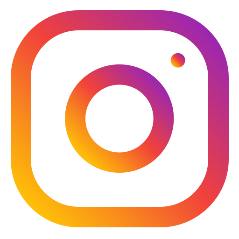 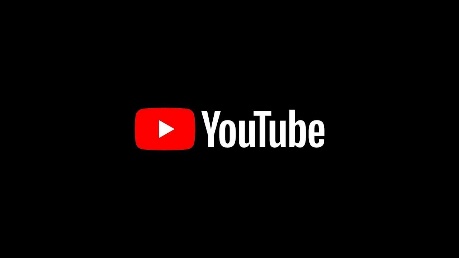 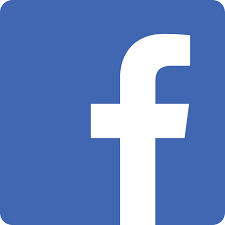 5.4 Frågestund “Q & A”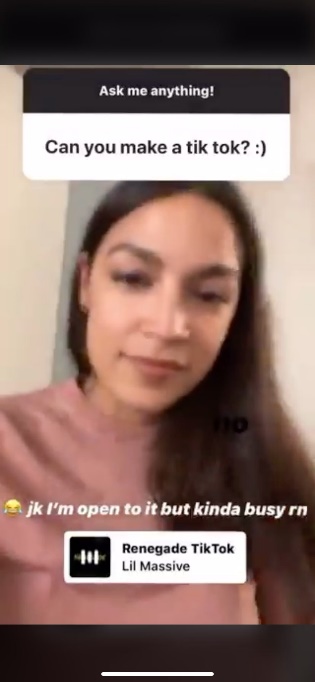 SyftenAtt presentera en person, budskap eller ny information på ett lättillgängligt och interaktivt sättAtt ha utbyte och stärka relationen med följare och/eller medlemmar och sympatisörer5.4.1 Så funkar detFörinspelad eller livesänd videoSe info om hur man kan lägga upp en sändning på sid 27. Gör gärna en 30-59 sekunders “teaser”-video eller -bild med den/de som ska svara på frågor och uppmaning att delta. Om ni förinspelar kan ni samla in frågor på förhand och ha en samtalsledare som också har med sig egna frågor, om live kan frågor tas emot direkt i kanalen via chatt, direktmeddelande eller liknande.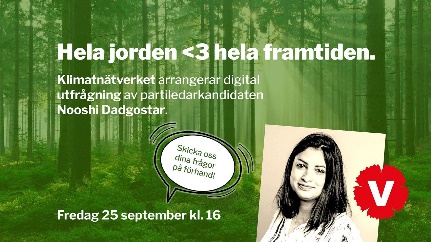 Chatt (i första hand Facebook)Sätt en tid och kommunicera ut den dagarna före. Säkra upp med att ha kontaktat några personer du känner på förhand och be dem delta och ställa frågor, ge dem förslag på frågor. Den som svarar ska inte vara rädd för att brodera ut sina svar och väcka fler frågor. Om det kommer in frågor från troll, var inte rädd för att moderera bort dem. Instagram-storiesPå Instagram finns en särskild funktion där ett konto kan be om frågor (eller svar) i s k stories. Sedan kan de besvaras med text eller video i nya stories. Det finns mycket lite att förlora på det här upplägget eftersom det är flexibelt i tid och innehåll, och det kan vara ganska lättsamt till exempel kärleksråd från Jonas Sjöstedt eller att följarna ger tips om bästa picknickmaten inför 1 maj. Titta gärna på hur andra konton gjort och testa dig fram.6.0  Tekniken6.2 Plattformar för digitala rum6.1.1 ZoomHar länge varit den vanligaste plattformen och är därför den som flest är vana vid. På dator kan deltagare delta i aktiviteter utan att ladda ned programmet, men inte på telefonen. Kostnadsfritt att arrangera aktiviteter under 40 minuter, och det går att starta en ny aktivitet direkt om tiden inte räcker till. Ett betalkonto kostar ca 1200 kr per år och ger möjlighet att arrangera aktiviteter med nästan obegränsat med deltagare och tid. I plattformen finns många funktioner såsom chatt, grupprum, whiteboard, omröstningar och reaktioner. 6.1.2 Microsoft TeamsUppföljaren till Skype som länge var den vanligaste plattformen men nu ersätts alltmer av Teams. Vanligt hos kommuner och större arbetsplatser vilket gör att vissa målgrupper har användarkonton och är vana. Liknar i övrigt Zoom men upplevs ofta som mer komplicerat att använda. Kan användas för mer än möten t ex dela dokument och skapa gemensamma att göra-listor.6.1.3 Google MeetAnvänds direkt i webbläsaren och kräver ingen nedladdning. En av Googles många plattformar/funktioner som har fördelen att det är lättillgängligt för alla som har Google-konton, vilket många har via t ex Gmail och Youtube. Är kostnadsfritt och relativt lättanvänt.6.1.5 ÖvrigaDet finns många fler plattformar som används av grupper och arbetsplatser som vill ”strömlinjeforma” sitt arbete t ex Slack och Trello. 6.2 Omröstningar och förslag6.2.1 Enkelt för få deltagareFör mindre möten som ska ta enkla beslut kan det fungera bra att helt enkelt räcka upp handen (bokstavligen) när man ska rösta och att säga sina förslag muntligt eller skriva dem i chatten. Det finns också omröstningsverktyg inbyggda i till exempel Zoom, och Menti är ett externt verktyg som går att använda för både omröstningar och förslag.6.2.2 Avancerat med många deltagareFör större möten med komplexa beslut såsom personval och textbehandling behövs mer förberedelser. Suffra är ett betalt system som använts mycket i Vänsterpartiet och som säkerställer att alla beslut kan fattas på ett bra sätt. Det är också möjligt att bygga egna system med exempelvis ADoodle eller Google Forms. Om du står inför såna avvägningar och vill ha råd är du varmt välkommen att kontakta partikansliet, men räkna med att behöva några veckors framförhållning och att erbjuda några tillfällen där mötesdeltagarna får instruktioner och övning i att rösta och yrka.6.3 Externa verktyg6.3.2 Google Presentations, Prezi och PowerPointGoogle Presentations är kostnadsfritt och mest lättillgängligt, särskilt för den som redan har ett Google-konto, och används i webbläsaren, det vill säga kräver ingen nedladdning. Det finns också som app till smartphone så att du kan redigera din presentation direkt i mobilen. Har många olika mallar så att det blir enkelt att skapa proffsiga och snygga presentationer. Prezi liknar Google Presentations men kostar ca 70 kr per månad, medan PowerPoint är ”det klassiska” som används främst som nedladdat program.6.3.2 Menti och Kahoot Två kostnadsfria verktyg (med möjlighet att betala för fler funktioner) som kan användas till omröstningar och quiz. Menti är något bredare och mer seriöst medan Kahoot oftare används för sociala lekar. Menti passar också bra för diskussioner och brainstorming t ex genom att man kan skapa ordmoln. Både Menti och Kahoot passar bäst att använda vid tillfällen där deltagarna kan använda sin smartphone samtidigt som de tittar på datorskärmen. 6.4 Bild, ljud, ljus och uppkoppling6.4.1 Dator, surfplatta eller telefonDet går att titta på livesändningar eller delta i digitala rum med alla slags datorer, surfplattor eller smartphones. Ofta går det också att delta med en telefon som inte är smart genom att ringa ett nummer (gäller ej för livesändningar). Det är viktigt för dig som arrangör att vara beredd på att de digitala verktygen fungerar olika på olika apparater, till exempel beroende på om det är en PC eller en Mac, en smartphone eller en surfplatta och så vidare. Knappar kan sitta på olika ställen och vissa funktioner kanske inte är tillgängliga. Erbjud alltid möjlighet att komma in i det digitala rummet 10-15 minuter innan start för att se till att allt fungerar, och lämna ditt telefonnummer så att du kan ge guidning till den som behöver.6.4.2 Bild och ljusEn tumregel är att kamerans placering och uppkopplingen är viktigare än kameran i sig. De flesta nyare datorer och alla surfplattor och smartphones har en inbyggd kamera som fungerar bra. Det är bara nödvändigt att köpa en extern kamera som kopplas in med sladd om du inte har en inbyggd, eller om den inbyggda kameran håller väldigt dålig kvalitet. Ljuset blir bäst om du sitter så att ljuset faller mot ditt ansikte, motljus från till exempel ett fönster ska undvikas. Det är bekvämast om kameran sitter i ögonhöjd eller högre och detta ordnas enkelt genom att placera datorn/plattan/telefonen på en trave böcker eller i ett stativ.6.5.2 UppkopplingUppkopplingen beror inte bara på abonnemang utan kan variera från en tid till en annan och påverkas av hur mycket som pågår på samma ”lina”. Det kan vara bra att se till att ingen t ex tittar på Netflix hemma hos dig, att du inte har många fönster uppe i webbläsaren och om du använder smartphone kan det fungera att helt enkelt koppla av Wi-Fi och använda 4G-nätet.Om det är väldigt stora problem i ett möte eller en livesändning kan de deltagare som inte ”måste” synas i bild tillfälligt stänga av sina kameror.Om du ska göra en ambitiös livesändning är det bäst att använda en internet-kabel som går mellan datorn och modemet eftersom signaler som går genom luften alltid är osäkrare än kablar. 6.5.3 LjudBeroende på vad för slags aktivitet det gäller kan det fungera bra med den inbyggda mikrofonen, men den som vill försäkra sig om bra ljud gör klokast i att koppla in något slags headset eller en mikrofon. Det finns inga genvägar till bra ljud, utan det behövs dels efterforskning (googla t ex ”bra headset för videomöte”) och dels testning. Akustiken kan vara olika beroende på var du sitter, mindre rum med mycket textilier ger bättre ljudOm uppkopplingen (se nedan) är dålig kan det göra att både bild och ljud blir dåligt, hackigt och luddigt.6.3 Sändning och redigeringOBS är en vanlig programvara som används för sändningar och kan kopplas ihop med t ex Facebook, det går också att ”liveredigera” till exempel lägga in namnskyltar, lägga in en förinspelad video och annat. Fungerar också bra för förinspelning.DaVinci Resolve är ett videoredigeringsprogram som finns som kostnadsfri version och uppskattas av många.Audacity är en kostnadsfri programvara för ljudredigering.7.0  ResurserObs! Denna lista uppdateras kontinuerligt, skicka gärna dina tips till hanna.cederin@vansterpartiet.seABF:s resursbank för digitala aktiviteterChecka in och ut-övningar från Hyper IslandVänsterpartiet Västs kommunikation inför årskonferensen, t ex instruktioner för ZoomVänsterpartiet Storstockholms resursbank för digitala årsmötenFörlaget Idealistas har släppt en bok om digitala årsmötenEn guide till Teams, Zoom och Menti som Riksidrottsförbundet tagit fram